28 декабря 2022 года	 		г. Барнаул                             Протокол № 15-8О проведении краевого профсоюзного информационного марафона «Народные новости»В соответствии с Планом основных мероприятий комитета Алтайской краевой организации Профсоюза на 2023 год, в целях формирования сети внештатных профсоюзных корреспондентов, повышения интереса к освещению профсоюзной тематики в корпоративных изданиях, на сайтах и социальных сетях, распространения информации о деятельности и результатах работы территориальных и первичных профорганизаций,  президиум Алтайской краевой организацииП О С Т А Н О В Л Я Е Т:1. Провести в течение 2023 года краевой профсоюзный информационный марафон «Народные новости».  2. Утвердить Положение о проведении информационного марафона (прилагается) и довести до территориальных и первичных профорганизаций.3. Лучшие материалы участников марафона разместить в газетах «Мой Профсоюз», «Профсоюзы Алтая» и «Профсоюзный звонок», на сайте и в группах краевой организации Профсоюза в социальных сетях.4. Предусмотреть награждение активных участникам информационного марафона Алтайской краевой организацией Профсоюза.5. Контроль за исполнением данного постановления возложить на           заместителя председателя краевой организации Профсоюза по информационной работе Ивановскую Е.Л.Председатель Алтайской краевой организации Общероссийского Профсоюза образования                                    Ю.Г. АбдуллаевПриложениек постановлению президиумаАлтайской краевой организации Профсоюзаот 28 декабря 2022 года № 15-8ПОЛОЖЕНИЕ О КРАЕВОМ ПРОФСОЮЗНОМ ИНФОРМАЦИОННОМ МАРАФОНЕ «НАРОДНЫЕ НОВОСТИ»1. Общие положения1.1. Настоящее Положение устанавливает цели, сроки, порядок проведения, условия участия, процедуру подведения итогов и награждения победителей краевого информационного марафона «Народные новости» (далее – «Марафон»).2.1. Цели проведения Марафона: повышение интереса к освещению профсоюзной тематики в газетах «Мой Профсоюз» и «Профсоюзы Алтая», на сайтах и группах Профсоюза в социальных сетях, формирование сети внештатных профсоюзных корреспондентов, повышение общественной значимости работы, проводимой профсоюзными организациями; усиление мотивации  профсоюзного членства, обобщение опыта работы профлидеров. 2. Сроки проведения и порядок предоставления материалов2.1. Марафон проводится с января по ноябрь 2023 года.2.2. Участие в Марафоне могут принять профсоюзные активисты, члены молодежных советов, ветераны профсоюзного движения, педагоги и работники всех уровней образования – члены Общероссийского Профсоюза образования, обучающиеся организаций высшего образования, а также профессиональные журналисты.2.3. Материалы принимаются до 1 ноября 2023 года по электронной почте: infoprof22@mail.ru2.4. Для участия в Марафоне необходимо представить заявку по форме (приложение № 1) и материалы.  2.5. Организатор Марафона оставляет за собой право редактировать и сокращать материалы, предназначенные для публикации.2.6. Ответственность за соблюдение авторских прав несёт участник, приславший материал.2.7. Присылая свою работу, автор автоматически дает право организатору Марафона на публикацию присланного материала в газетах «Мой профсоюз», «Профсоюзы Алтая» и «Профсоюзный звонок», а также в сети Интернет в некоммерческих целях.3. Номинации Марафона3.1. «Человек в Профсоюзе» – рассказ о профсоюзном активисте (председателе первичной/территориальной организации, члене профкома, ветеране профдвижения или молодом лидере), о руководителе образовательной организации, сумевшем выстроить результативные отношения с профлидером.3.2. «Что? Где? Когда?» – небольшая заметка о ярком профсоюзном событии (о главных действующих лицах, почему произошло то или иное событие, зачем было организовано, кто в нем участвовал).3.3. «Помощь рядом» – рассказ от лица человека, которому была оказана помощь (материальная, правовая, оздоровление и т.д.) или о формах социальной поддержки, оказываемой территориальной/первичной профорганизацией. 3.4. «Вперёд, в Профсоюз!» – короткие четверостишия агитационного характера.4. Требования к материалам4.1. Материалы необходимо присылать исключительно в электронном виде. Не оставлять в материале нерасшифрованные инициалы и аббревиатуры. Все имена, названия организаций, учреждений и учебных заведений необходимо приводить полностью, без сокращений.4.2. Не вкладывать фотографии в текстовый файл или в презентацию PowerPoint, присылать их отдельными файлами. Необходимо сопровождать фотографии комментариями – кто или что на них изображено. Подписи к снимкам лучше ставить в конце материала.4.3. Критерии оценки работ, представленных на Марафон: информационная насыщенность, социальная значимость, логическая стройность, соответствие заявленной теме, оригинальность подачи, творческие находки, грамотность, наличие качественного иллюстративного материала.4.4. Материалы профессиональных журналистов рассматриваются и оцениваются отдельно. 5. Подведение итогов5.1. По итогам Марафона каждый участник получает электронный диплом. 5.2. Самые активные участники награждаются Благодарностью краевого комитета, ценными подарками или денежными премиями.5.3. Награждение победителей  Марафона проводится в ноябре 2023 года на Дне профсоюзного активиста в Доме союзов в Барнауле.5.4. Расходы на награждение и поощрение активных участников и победителей Марафона производятся за счет средств Алтайской краевой организации Профсоюза. Приложение № 1к Положению о краевом профсоюзном  информационном марафоне «Народные новости»ЗАЯВКА на участие в краевом информационном марафоне «Народные новости»Дата подачи заявки* Заявка заполняется на каждый представляемый материал отдельно. * Обязательно к заявке прилагаются публикации и фотографии. Приложение № 2ПОЛЕЗНЫЕ СОВЕТЫ: КАК РАССКАЗЫВАТЬ О ПРОФСОЮЗЕ КАЖДЫЙ ДЕНЬЗачастую профсоюзная организация и ее лидер делают много хорошего, однако об этом мало кто знает. Проблема – в недостаточном распространении информации. Необходимо сделать так, чтобы о любом достижении профсоюзной организации узнало как можно больше людей, как состоящих в Профсоюзе, так еще не примкнувших к нему. Но как решить эту проблему, особенно небольшой первичке? Выход есть! Можно быстро, бесплатно и наглядно донести профсоюзную информацию до десятков тысяч читателей по всей стране. Примите участие в краевом профсоюзном марафоне «Народные новости», и у вас получится это сделать!Любой человек может прислать новость, и её разместят в газетах и группах интернет-ресурсов? Да! Но только после того, как она пройдет модерацию нашим редактором. Он проверит, соответствуют ли она требованиям, немного отредактирует, если это необходимо, проверит на предмет грамматических ошибок и опечаток.Какие требования к публикациям?Новость – событийное информационное сообщение о недавно произошедших или происходящих в данный момент событиях. Присланные материалы должны представлять интерес для членов Профсоюза, содержать фактическую и описательную составляющие, быть актуальными.Хорошо, когда текст сопровождается фотографиями – яркими, жанровыми, качественными. Они обязательны при описании какого-то массового мероприятия (туристический слет, соревнования по лыжам, плаванию, легкой атлетике и т.д.).Но помним и о буднях профкома – работа над коллективным договором (здесь на фото будут профлидер и руководитель), проверка по охране труда – фотографируем уполномоченного профкома по охране труда; если пишем об оказании помощи конкретному человеку, то, конечно, хочется видеть этого человека вместе с председателем первичной или территориальной организации Профсоюза.Когда пишете про руководителя образовательной организации, ветерана педагогического и профсоюзного движения, молодого профлидера или председателя первичной профорганизации, то приветствуются фотографии не только портретные, но и жанровые: на рабочем месте, в кругу коллег.  Напоминаем коротко об особенностях жанровВ основе заметки лежит факт. Как правило, заметка отвечает на вопросы «что?», «где?», «когда?», а затем могут быть и подробности – о главных действующих лицах, почему произошло то или иное событие, зачем было организовано.Репортаж – материал, который позволяет в яркой форме, с интересными подробностями рассказать о мероприятии, акции, проекте, событии. Читатель видит происходящее как бы своими собственными глазами. Эффект присутствия – главная особенность репортажа. Он достигается с помощью описаний, цитат, диалогов, использования глагольных форм, эмоциональной оценки.Интервью – самый популярный, но и самый сложный жанр журналистики. Прежде чем беседовать с кем-либо, надо немного подготовиться – получить представление о человеке (событии), набросать вопросы. Советуем избегать вопросов, предполагающих однозначный ответ. Сформулируйте вопрос так, чтобы собеседник мог изложить свою позицию. Обращайтесь по имени, улыбайтесь. Спрашивайте о том, что вам интересно! Не стоит спрашивать о том, что уже всем известно.Надеемся на вашу активность, предвкушаем интересные материалы, захватывающее чтение, яркие, живые фото. Не бойтесь попробовать! Результат порадует всех, а главное – читателей печатных и электронных изданий Профсоюза.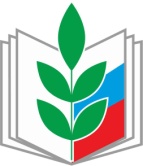 ПРОФЕССИОНАЛЬНЫЙ СОЮЗ РАБОТНИКОВ НАРОДНОГО ОБРАЗОВАНИЯ И НАУКИ РОССИЙСКОЙ ФЕДЕРАЦИИ АЛТАЙСКАЯ КРАЕВАЯ ОРГАНИЗАЦИЯ ПРОФЕССИОНАЛЬНОГО СОЮЗАРАБОТНИКОВ НАРОДНОГО ОБРАЗОВАНИЯ И НАУКИ РОССИЙСКОЙ ФЕДЕРАЦИИ(АЛТАЙСКАЯ КРАЕВАЯ ОРГАНИЗАЦИЯ ОБЩЕРОССИЙСКОГО ПРОФСОЮЗА ОБРАЗОВАНИЯ)ПРЕЗИДИУМПОСТАНОВЛЕНИЕФИО (полностью)автора материаладолжность, место работы (полностью указать наименование образовательной организации, город/район) номинация,название публикации телефонe-mail 